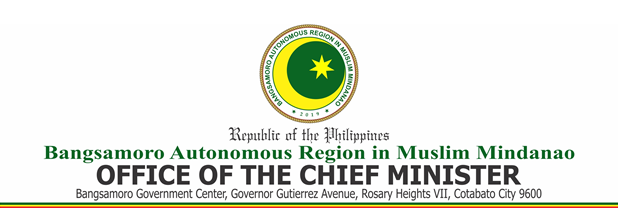 C E R T I F I C A T I O NThis is to certify that on _________________________, the Bids and Awards Committee (BAC) has awarded a contract to ____________________________ amounting to ___________________________ Pesos Only (Php ______________________________) for the procurement of _____________________________________________ through Competitive Bidding.Issued this _____ of ______________ 2021.______________________________________Head of Agency/Authorized Representative